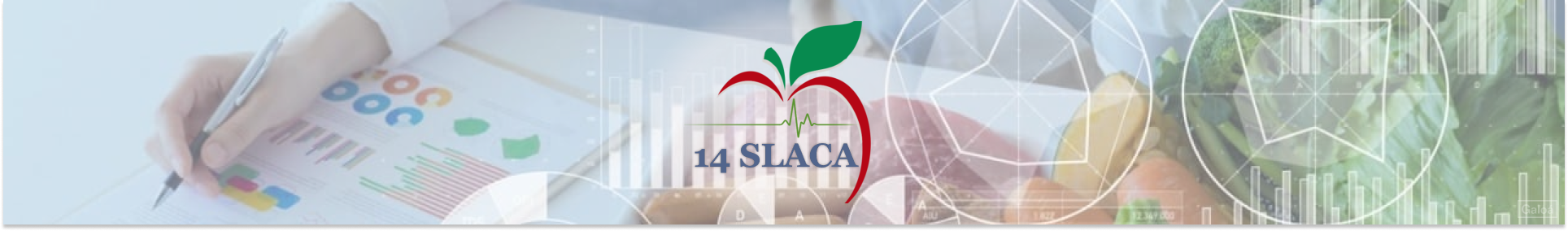 TÍTULO COMPLETO DO RESUMOSOBRENOME1,N.N.; SOBRENOME2,N.N. ; SOBRENOME3,N.N.; SOBRENOME4,N.N.1Filiação Autor 1 – Estado, E-mail2Filiação Autor 2 – Estado, E-mail3Filiação Autor 3 – Estado, E-mail4Filiação Autor 4 – Estado, E-mailResumo: Atenção, leia atentamente as instruções: O Resumo deve conter uma breve introdução com os objetivos, de forma clara. Na sequência, de forma sucinta, apresentar os materiais e métodos utilizados. Apresentar equipamentos utilizados e metodologias empregadas, citando as fontes quando for o caso. Apresentar os resultados de forma clara e objetiva. Não se deve apenas apresentar os resultados, mas também discuti-los. Concluir o resumo de forma clara e objetiva. Atenção! O corpo do Resumo não deve ultrapassar 300 palavras, pois o sistema não aceitará, não considerando título, palavras-chave e agradecimentos, mas apenas esta sessão “Resumo”. Não é necessário explicitar os termos: “INTRODUÇÃO:”, “OBJETIVOS:”, “METODOLOGIA:”, “RESULTADOS:”, “DISCUSSÃO:”, “CONCLUSÃO:”Órgãos Financiadores: ex: CNPq; Universidade Estadual de Campinas e CAPESPalavras-chave: Axxxx; Bxxx; Cxxxx (3 palavras)